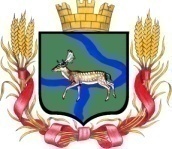 Администрация Еланского городского поселения Еланского муниципального района Волгоградской области __________________________________________________________________ПОСТАНОВЛЕНИЕ13 июня 2023 г. № 199                                                                                                Об отказе выдачи разрешения на отклонение от предельных параметров разрешенного строительства объекта капитального строительства, реконструкции объектов капитального строительства, реконструкция жилого дома по адресу: Волгоградская область, Еланский район, р.п. Елань, ул. Революционная, д.12В соответствии  со  статьей 40  Градостроительного кодекса Российской Федерации,  Федеральным законом от 6 октября 2003 г. N 131-ФЗ "Об общих принципах организации местного самоуправления в Российской Федерации", постановлением Администрации Еланского городского поселения Еланского муниципального  района  Волгоградской области  от  20 сентября 2021г.  № 293 «Об утверждении Административного регламента предоставления муниципальной услуги «Предоставление разрешения на отклонение от предельных параметров разрешенного строительства, реконструкции объектов     капитального      строительства», на  основании заключения  о  результатах публичных  слушаний  от 09 июня 2023г., руководствуясь Уставом Еланского городского поселения Еланского муниципального района Волгоградской области,ПОСТАНОВЛЯЕТ:1.Отказать Печерскому Андрею Васильевичу в выдачи разрешения на отклонение от предельных параметров разрешенного строительства объекта капитального строительства, реконструкции объектов капитального строительства, реконструкция жилого дома, расположенного по адресу: Волгоградская область, Еланский район, р.п. Елань, ул. Революционная, д.12 по следующим параметрам разрешенного строительства: минимальные отступы от границ земельных участков в целях определения мест допустимого размещения зданий, строений, сооружений, за пределами которых запрещено строительство зданий, строений, сооружений:- от границы земельного участка, смежной с земельным участком по адресу: р.п. Елань, ул. Революционная, д.10 – с «3 метров» на «0 метров».   2.Настоящее постановление вступает в силу со дня его обнародования
и     подлежит     размещению     на     сайте     Администрации     Еланского городского поселения Еланского муниципального района Волгоградской области.Глава  Еланского   городского поселенияЕланского муниципального районаВолгоградской области                                                                 А.С. Гугучкин